      22 ноябрь 2021 й.                                                        22 ноября 2021 г.                        Об утверждении схем маршрутов прогона скота для выпаса        В целях организации благоустройства территории сельского поселенияМичуринский сельсовет муниципального района Шаранский  районРеспублики Башкортостан, предупреждения и пресечения безнадзорногоперемещения сельскохозяйственных животных по территории, охраны  посевов сельскохозяйственных культур и многолетних насаждений от потрав, обеспечения  безопасности населения, улучшения санитарно-эпидемиологической обстановки в сельском поселении, в соответствии сФедеральным законом от 06 октября 2003 года № 131 – ФЗ «Об общихпринципах организации местного самоуправления в Российской Федерации»,Законом Российской Федерации от 14 мая 1993 года № 4979-1 «Оветеринарии», Федеральным законом от 30 марта 1999 года № 52- ФЗ «О санитарно-  эпидемиологическом  благополучии  населения», закономРеспублики Башкортостан № 404-з от 30.05.2011 года «Об упорядочениивыпаса и погона сельскохозяйственных животных на территории РеспубликиБашкортостан», решением Совета сельского поселения Мичуринский сельсовет  муниципального района Шаранский район РеспубликиБашкортостан  №25/208 от 14.07.2021 «Об утверждении «Порядка выпаса и прогона сельскохозяйственных животных на территории сельского поселения Мичуринский  сельсовет муниципального района Шаранский район Республики Башкортостан», руководствуясь Уставом сельского поселения  Мичуринский  сельсовет муниципального района Шаранский район   Республики Башкортостан  П О С Т А Н О В Л Я Ю:      1. Утвердить схемы маршрутов прогона скота для выпаса, содержания вличных подсобных хозяйствах д.Кубаляк, с.Новые Карьявды, с.Старотурбеево ,д.Булансаз, с.Мичуринск, д.Новотурбеево, с.Новоюмашево, д.Новобайгильдино, с.Старочикеево  (приложение № 1).      2. Обнародовать настоящее постановление на информационном стенде вздании администрации сельского поселения и разместить в установленномпорядке на официальном сайте сельского поселения Мичуринский сельсовет муниципального района Шаранский район Республики Башкортостан всети «Интернет».    3. Постановление вступает в силу со дня его официального обнародования.Глава сельского поселения                                                В.Н.Корочкин    Ҡ А Р А Р		                         №40          	 ПОСТАНОВЛЕНИЕ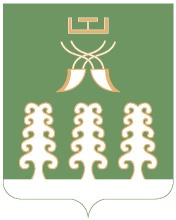 